ОПРОСНЫЙ ЛИСТ ДЛЯ ПОДБОРА МУФТЫ
                      ENQUIRY FOR THE SELECTION OF COUPLINGS   № ____________Величина и направление температурных перемещений валов / The magnitude and direction of the thermal movements of the shaft:______________________________________ ______________________________________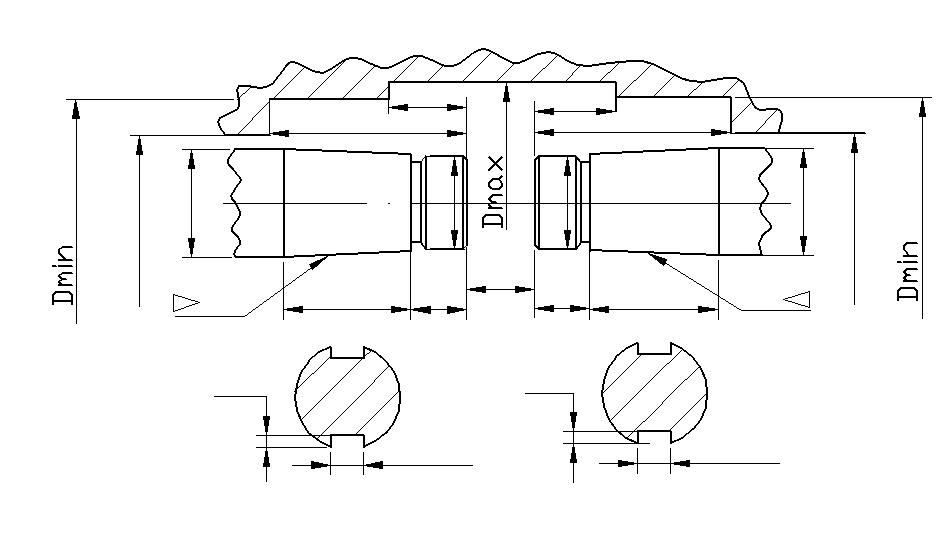 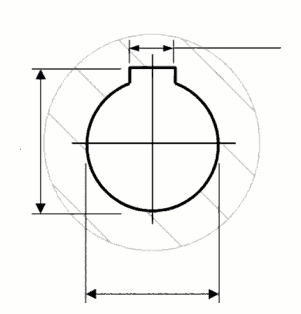 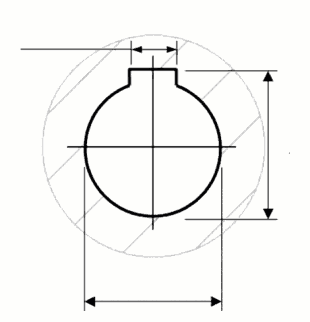 ДОПОЛНИТЕЛЬНЫЕ ОПЦИИ / OPTIONALДОПОЛНИТЕЛЬНЫЕ ОПЦИИ / OPTIONALДОПОЛНИТЕЛЬНЫЕ ОПЦИИ / OPTIONALПРИМЕЧАНИЕ / NOTICEЭЛЕКТРОИЗОЛЯЦИЯ         
ELECTRICAL INSULATIONБАЛАНСИРОВКА            
BALANCINGНЕИСКРЯЩАЯСЯ КОНСТР.  
NON-SPARKINGПРИМЕЧАНИЕ / NOTICEНЕОБХОДИМЫЙ СТАНДАРТ
REQUIRED STANDARDAPI 610          API 671       НЕТ/ NO  ДРУГОЙ / OTHER  ___________________API 610          API 671       НЕТ/ NO  ДРУГОЙ / OTHER  ___________________ПРИМЕЧАНИЕ / NOTICEТРЕБОВАНИЯ  К РАСТОЧКЕ ПОЛУМУФТ       REQUIREMENTS FOR HUB BORING(УКАЗАТЬ/SPECIFY) (УКАЗАТЬ/SPECIFY) ПРИМЕЧАНИЕ / NOTICE